Student Application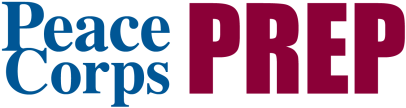 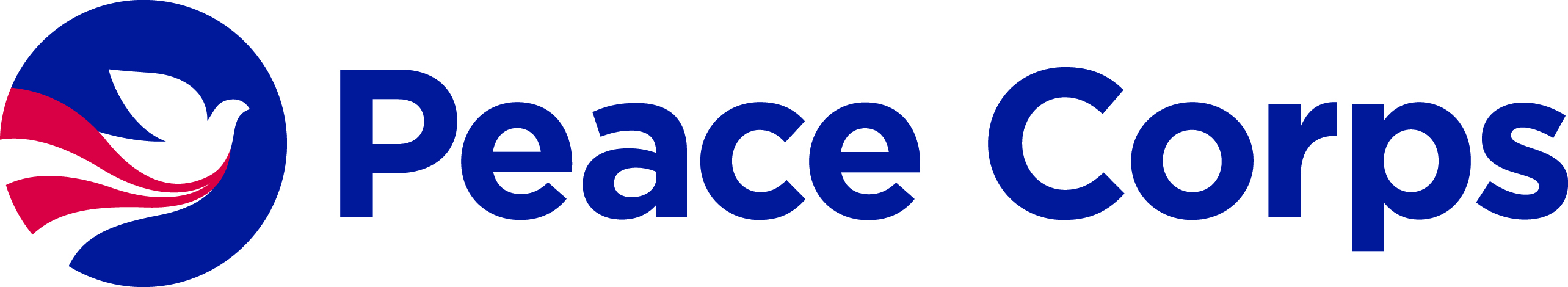 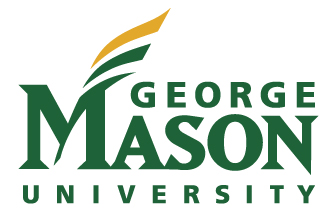 Name: __________________________________________________________   	Date: ______________________________   Email: _________________________________________________________	Student ID: _______________________   Major(s): _____________________________________________   Minors(s): __________________________________Expected Graduation (month and year): _________________________  Cumulative GPA: _____________1. Training and experience in a specific work sector   Please check the box of the sector in which you would like to serve:EducationHealthEnvironmentYouth in DevelopmentCommunity Economic DevelopmentCoursework. List three courses in this same sector that you have taken or plan to take, and the semesterNote: The courses you include on this application may change, but it’s good to have a plan.Course: _____________________________________    Semester and year: ____________________Course: _____________________________________    Semester and year: ____________________Course: _____________________________________    Semester and year: ____________________(2) Hands-on experience in that same sector (must total at least 50 hours).Describe what you plan to do:For example, completing an internship, studying abroad, service-learning, community service or student teaching.2. Foreign language skills(1) Spanish-speaking countries two 200-level courses. (2) French-speaking countries one 200-level course in any Romance Language. (3) Everywhere else no explicit requirements, but we suggest intermediate level at minimum.List the foreign language courses you have taken or plan to take:Course 1: ________________________________________   Semester and year: _____________	Course 2: ________________________________________   Semester and year: ____________Or describe your alternative learning process (e.g., native speaker):3. Intercultural competenceList the core course and two approved electives you plan to take:Core course: _______________________________________   Semester and year: _____________Elective 1: _________________________________________   Semester and year: _____________Elective 2: _________________________________________   Semester and year: _____________4. Professional and leadership developmentBriefly describe a leadership experience that you intend to pursue: Examples might include: leading a work or volunteer project, serving on the executive board of a student organization, or organizing a campus event. Students can use their 50-hours of work sector experience (Section 1) to satisfy this requirement if the work experience includes a leadership element. Professional development planning: After completion of your hands-on experience, you will meet with University Career Services to complete two components:(1) a professional resume feedback session, and(2) a professional interview preparation session                           5. Statement of InterestAttach a 250-500 word essay on an international issue that is of interest to you and how that informs your desire to pursue Peace Corps after graduation.SUBMIT TO:Dr. Ann Ludwick, Program CoordinatorPeace Corps Prep ProgramSchar School of Policy and GovernmentCampus mail stop: 3F4Office location: Robinson Hall, Room A201FAX: 703-993-1399Email scanned documents to: aludwick@gmu.eduStudentDateAcademic AdvisorDatePeace Corps Prep CoordinatorDateRevised 9-13-16